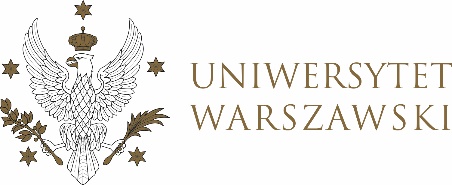 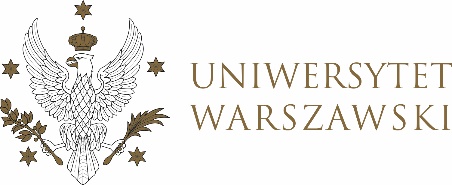 UCHWAŁA NR 67/2023

RADY DYDAKTYCZNEJ DLA KIERUNKÓW STUDIÓW 
CYBERBEZPIECZEŃSTWO, BEZPIECZEŃSTWO WEWNĘTRZNE, EUROPEISTYKA – INTEGRACJA EUROPEJSKA, ORGANIZOWANIE RYNKU PRACY, POLITOLOGIA, POLITYKA KULTURALNA I ZARZĄDZANIE W KULTURZE, POLITYKA SPOŁECZNA, POLITYKA PUBLICZNA, STOSUNKI MIĘDZYNARODOWE, STUDIA EUROAZJATYCKIEz dnia 23 listopada 2023 r.w sprawie przyjęcia koncepcji kształcenia dla kierunku studiów bezpieczeństwo wewnętrzne, studia I stopnia, stacjonarne oraz niestacjonarneNa podstawie § 143 pkt 1 uchwały nr 443 Senatu Uniwersytetu Warszawskiego 
z dnia 26 czerwca 2019 r. w sprawie uchwalenia Statutu Uniwersytetu Warszawskiego (Monitor UW 26.06.2019 poz. 190) Rada Dydaktyczna postanawia, co następuje:§ 1	Wyraża się pozytywną opinię w sprawie przyjęcia koncepcji kształcenia dla kierunku studiów bezpieczeństwo wewnętrzne I stopnia, studia stacjonarne oraz niestacjonarne stanowiący załącznik nr 1 do niniejszej uchwały.§ 2Uchwała wchodzi w życie z dniem podjęcia.Przewodniczący Rady Dydaktycznej: M. Raś Załącznik nr 1z dnia  23/11/2023  do uchwały nr 67/2023 Rady Dydaktycznej dla kierunkówCyberbezpieczeństwo, Bezpieczeństwo wewnętrzne, Europeistyka – integracja europejska, 
Organizowanie rynku pracy, Politologia, Polityka Kulturalna i Zarządzanie w Kulturze, 
Polityka społeczna, Polityka Publiczna, Stosunki międzynarodowe, Studia euroazjatyckieOPIS KONCEPCJI KSZTAŁCENIA NA KIERUNKU BEZPIECZEŃSTWO WEWNĘTRZNEI STOPNIAPROFIL OGÓLNOAKADEMICKI PODSTAWOWE DANE O PROJEKTOWANYM KIERUNKU STUDIÓWPOZIOM KSZTAŁCENIA:Studia pierwszego stopniaPROFIL KSZTAŁCENIA:  Ogólnoakademicki 
	FORMA STUDIÓW:Studia stacjonarne, studia niestacjonarne
WNIOSKODAWCARada Dydaktyczna dla kierunków: studiów bezpieczeństwo wewnętrzne, europeistyka – integracja europejska, organizowanie rynku pracy, politologia, polityka społeczna, stosunki międzynarodowe, studia euroazjatyckie Wydziału Nauk Politycznych i Studiów Międzynarodowych PLANOWANY TERMIN URUCHOMIENIA STUDIÓW: Semestr zimowy 2024/25PLANOWANA MINIMALNA LICZBA STUDENTÓW NA PIERWSZYM ROKU STUDIÓW: 25 studia stacjonarne, 22 studia niestacjonarne PLANOWANA MAKSYMALNA LICZBA STUDENTÓW NA PIERWSZYM ROKU STUDIÓW : 90 studia stacjonarne, 60 studia niestacjonarne PROPONOWANA JEDNOSTKA DYDAKTYCZNA, KTÓRA MA ORGANIZOWAĆ KSZTAŁCENIE NA PROJEKTOWANYM KIERUNKU STUDIÓW: Wydział Nauk Politycznych i Studiów Międzynarodowych CZY PROJEKTOWANY KIERUNEK STUDIÓW PRZYGOTOWUJE DO WYKONYWANIA ZAWODU NAUCZYCIELA I UZYSKANIA UPRAWNIEŃ ZAWODOWYCH? Nie KONCEPCJA KSZTAŁCENIAKoncepcja i cele kształcenia, ich związek ze strategią uczelni oraz prowadzoną 
w Uczelni działalnością naukową w dyscyplinie lub dyscyplinach, do których projektowany kierunek studiów zostanie przyporządkowany – profil ogólnoakademicki.Koncepcja kształcenia na kierunku bezpieczeństwo wewnętrzne I stopnia profil ogólnoakademicki wobec dotychczas realizowanego kierunku bezpieczeństwo wewnętrzne I stopnia profil praktyczny 	Wniosek w zakresie utworzenia nowego kierunku bezpieczeństwo wewnętrzne I stopnia, profil ogólnoakademicki bazuje w dużej części na programie i realizacji studiów kierunku bezpieczeństwo wewnętrzne I stopnia, profil praktyczny. Podstawowym motywem otworzenia nowego kierunku jest przede wszystkim zmiana profilu kształcenia z praktycznego na ogólnoakademicki, co nie jest możliwe w ramach procedury modyfikacji dotychczasowego programu. Nie jest to zatem utworzenie całkowicie nowego kierunku, lecz istotne przekształcenie już realizowanego kierunku o profilu praktycznym.   	Kierunek bezpieczeństwo wewnętrzne I stopnia jest od 2008 prowadzony w ramach Wydziału Nauk Politycznych i Studiów Międzynarodowych (wcześniej Wydział Dziennikarstwa i Nauk Politycznych). W okresie 2008-2023 kierunek ten cieszył się niezmiennie dużym zainteresowaniem kandydatów zarówno, jako studia stacjonarne, jak i niestacjonarne. Kadra naukowa i dydaktyczna związana z kierunkiem jest na trwałe przypisana do struktur Wydziału Nauk Politycznych i Studiów Międzynarodowych. Jest cenionym zespołem badaczy o wyróżniających się i docenianych osiągnięciach naukowych, dydaktycznych potwierdzonych poprzez liczne publikacje, granty, nagrody, udział w konferencjach i seminariach. 	Nowo otworzony kierunek bezpieczeństwo wewnętrzne o profilu ogólnoakademickim będzie się wpisywał w misję i strategię Uniwersytetu Warszawskiego w czterech podstawowych płaszczyznach:jedności nauki i nauczania;zapewnienia dostępu do wiedzy i nabywania umiejętności wszystkim, którzy mają do tego prawo;kształtowania takich elit Rzeczypospolitej, którzy będą w swej działalności posługiwać się zasadą imperio rationis, non ratione imperii;syntezy wartości uniwersalnych i lokalnych.Kierunek bezpieczeństwo wewnętrzne o profilu ogólnoakademickim będzie łączył badania naukowe w zakresie dyscypliny nauk o bezpieczeństwie z praktyką dydaktyczną. Wykładowcy realizujący zajęcia dydaktyczne na kierunku bezpieczeństwo wewnętrzne są cenionymi naukowcami w zakresie dyscypliny nauk o bezpieczeństwie. Sam kierunek bezpieczeństwo wewnętrzne o profilu praktycznym otrzymuje najwyższe oceny w niezależnych rankingach kierunków kształcenia, a także ewaluacji badań w zakresie dyscypliny wiodącej. Kierunek bezpieczeństwo wewnętrzne od 2008 roku realizuje zasadę zapewnienia dostępu do wiedzy i nabywania umiejętności dla wszystkich, którzy mają do tego prawo. Nowo otworzony kierunek o profilu ogólnoakademickim będzie opierał się na zasadach rekrutacji, które w pełni wypełniają wymogi stawiane kierunkom studiów w ramach oferty Uniwersytetu Warszawskiego. Studia na kierunku bezpieczeństwo wewnętrzne, od czasu powstania, kształcą kadry do pracy w instytucjach zajmujących się sferą zapewnienia bezpieczeństwa m.in.: w instytucjach władzy centralnej, samorządowej, służbach mundurowych i sektorze prywatny. Celem zajęć dydaktycznych na nowo otworzonym kierunku o profilu ogólnoakademickim będzie nie tylko przekazanie wiedzy, nauka umiejętności i kompetencji, ale także kształcenie elit o wysokich standardach etycznych, którzy będą pełnili role zawodowe w sektorze instytucji państwowych i sektorze prywatnym.  Kierunek bezpieczeństwo wewnętrzne I stopnia o profilu ogólnoakademickim będzie łączył wartości uniwersalne i lokalne. Będzie zwracał uwagę na problemy bezpieczeństwa w wymiarze globalnym, międzynarodowych, krajowym i lokalnym. Będzie także uwrażliwiał studentów na problemy tolerancji, pluralizmu, szacunku dla prawa, a także poszanowania dla innych: kultur, tradycji, wierzeń.   Uwzględniając założenia misji, jaką stawia przed sobą Uniwersytet Warszawski studia na planowanym kierunku bezpieczeństwo wewnętrzne I stopnia, profil ogólnoakademicki będą:oferowały dostęp do studiów wszystkim, którzy mają do tego prawo, na równych i przejrzystych zasadach rekrutacyjnych;oferowały dostęp do wszechstronnej wiedzy akademickiej z zakresu problematyki bezpieczeństwa i jego zagrożeń we współczesnym świecie, uwzględniając różne wymiary i aspekty: państwowe, instytucjonalne, organizacyjne, prawne, ekonomiczne, komunikacyjne, psychologiczne, socjologiczne i inne; odpowiadały na dynamikę życia naukowego, nowe wyzwania, nowe problemy w zakresie dyscypliny nauk o bezpieczeństwie;oparte na prowadzeniu przez kadrę naukowo-dydaktyczną badań w zakresie dziedziny nauk społecznych i dyscypliny nauk o bezpieczeństwie (potwierdzonych już dotychczas przyznaniem w ostatnim procesie ewaluacyjnym dla dyscypliny bezpieczeństwo wewnętrzne w ramach Uniwersytetu Warszawskiego kategorii A+); zapewniały kształtowanie kompetencji i umiejętności, zarówno uniwersalnych z wymiaru społecznego, jak i specjalistycznych w zakresie bezpieczeństwa;  oferowały wysoki poziom prowadzonej dydaktyki (dotychczas oferowane studia profil praktyczny otrzymały potwierdzenie jakości prowadzonej dydaktyki w niezależnych ocenach Polskiej Komisji Akredytacyjnej realizowanej w cyklu 2020/21 oraz rankingu Perspektywy 2022 - pierwsze miejsce kierunku bezpieczeństwo wewnętrzne UW, wśród Uczelni, które prowadzą kierunki związane z bezpieczeństwem);odpowiadały na dynamikę potrzeb rynku pracy, mając na celu zapewnienie wysoko wykwalifikowanej kadry do pracy w sektorze bezpieczeństwa wewnętrznego. Główne cele kształcenia na kierunku bezpieczeństwo wewnętrzne I stopnia, profil ogólnoakademicki Cele dydaktyczne nowo otwieranego kierunku będą ogniskowały się w dwóch podstawowych płaszczyznach:Wiedza i kompetencje z zakresu badań dyscypliny nauk o bezpieczeństwie. Ten wymiar jest ukierunkowany na zdolność do recepcji badań naukowych z zakresu nauk o bezpieczeństwie, oraz zdolności do prowadzenia badań z zakresu bezpieczeństwa wewnętrznego. Studenci poznają specyfikę wielu dyscyplin ogólnoakademickich np.: socjologii, psychologii, prawa, ekonomii i ich użyteczności w badaniach nad bezpieczeństwem. Główne cele będą skoncentrowane, przede wszystkim, na zdobyciu przez absolwentów wiedzy z zakresu teorii bezpieczeństwa, znajomości podstawowych terminów, definicji, wymiarów badań nad problematyką, poznaniu współczesnych wyzwań i zagrożeń bezpieczeństwa. Studenci będą uczyli się pozyskiwać, przetwarzać, analizować informacje, wyciągać wnioski teoretyczne i praktyczne. W takim zakresie studenci poznają zasady metodologiczne stosowane w naukach społecznych i naukach o bezpieczeństwie. Studenci nauczą się zasad przygotowywania i prezentowania tekstów akademickich oraz społecznego komunikowania wyników badań naukowych w zakresie bezpieczeństwa. Studia pierwszego stopnia będą stanowiły także podbudowę teoretyczną i metodologiczną dla studiów II stopnia z zakresu nauk o bezpieczeństwie lub innych kierunków. Wiedza, kompetencje i umiejętności praktyczne i zawodowe. Nowo utworzony kierunek o profilu ogólnoakademickim będzie kształtował praktyczne kompetencje i umiejętności w dwóch wymiarach. Pierwszy to uniwersalne kompetencje z zakresu aktywnego uczestnictwa w procesach społecznych, obywatelskich, zdolność kompetentnego przetwarzania informacji, podejmowania i optymalizowania decyzji, uczestnictwa i kierowania zespołami, aktywnej komunikacji publicznej, prowadzenia dialogu i negocjacji, a także posługiwania się językiem obcym i instrumentarium nowych technologii cyfrowych. Drugi wymiar to kształtowanie kompetencji i umiejętności praktycznych, powiązanych z aktywnością zawodową absolwentów, szczególnie w wymiarze bezpieczeństwa wewnętrznego. Studenci w trakcie zajęć z praktykami w zakresie bezpieczeństwa i w czasie praktyk studenckich będą poznawali specyfikę pracy w zawodach związanych z bezpieczeństwem np.: zarządzaniem kryzysowym, służbami mundurowymi, ochroną infrastruktury krytycznej, bezpieczeństwem informacji cyfrowych. Ten wymiar ma na celu pogłębić i ukierunkować rozwój uniwersalnych kompetencji społecznych, dostosować je do wymogów i warunków współczesnego rynku pracy.  Sylwetka absolwenta kierunku bezpieczeństwo wewnętrzne I stopnia, profil ogólnoakademicki Absolwent kierunku bezpieczeństwo wewnętrzne I stopnia posiada szerokie spektrum wiedzy akademickiej oraz specjalistyczną wiedzę z zakresu specyfiki, uwarunkowań, skutków zagrożeń bezpieczeństwa wewnętrznego. Ma wiedzę z zakresu podstawowych teorii, pojęć i zagadnień związanych z bezpieczeństwem wewnętrznym. Ma wiedzę i rozumie jak należy analizować i badać problemy z zakresu bezpieczeństwa wewnętrznego. Zna wielowymiarowe uwarunkowania bezpieczeństwa wewnętrznego np.: instytucjonalne, prawne, społeczne, psychologiczne, kulturowe. Rozumie i potrafi wykorzystać dorobek różnych dyscyplin do analizy problemów bezpieczeństwa. Absolwent zna podstawowe wymiary, problemy i wyzwania dla współczesnego bezpieczeństwa wewnętrznego, ze szczególnym uwzględnieniem specyfiki państwa polskiego. Ma wiedzę z zakresu instytucji państwowych i niepaństwowych oraz mechanizmów zarządzania instytucjami bezpieczeństwa wewnętrznego. Rozumie powiązania między zagrożeniami bezpieczeństwa na poziomie globalnym, regionalnym, krajowym i lokalnym. Absolwent zna zasady poszanowania własności intelektualnej, prawa autorskiego, własności przemysłowej, zna zasady i standardy prowadzenia działalności gospodarczej.Absolwent kierunku bezpieczeństwo wewnętrzne I stopnia potrafi formułować, analizować problemy z zakresu dyscypliny nauk o bezpieczeństwie. Potrafi pozyskiwać, selekcjonować i przetwarzać informacje z zakresu bezpieczeństwa wewnętrznego. Potrafi analizować i syntetyzować pozyskane informacje. Absolwent potrafi pracować w zespołach zajmujących się problemami bezpieczeństwa, w nich potrafi podejmować decyzje, zarządzać nimi, kierować zespołami pracowników. Absolwent potrafi wykorzystać w sposób praktyczny zdobytą wiedzę  w praktyce zawodowej. Absolwent potrafi się skutecznie komunikować w życiu społecznym i zawodowym, przy wykorzystaniu różnych narzędzi, kanałów, a także posługiwać się językiem obcym zgodnie z przewidzianymi w programie poziomami.Absolwent kierunku bezpieczeństwo wewnętrzne I stopnia jest gotów do krytycznej oceny własnej wiedzy, kompetencji i umiejętności, a także ich aplikacji do rozwiązywania praktycznych problemów. Jest gotowy do zaangażowania się na rzecz aktywności obywatelskiej. Umie pełnić w sposób profesjonalny i etyczny role zawodowe. Absolwent jest gotów do organizacji działalności gospodarczej w wymiarze bezpieczeństwa wewnętrznego, a także pełnienia ról zawodowych w tym wymiarze. Jest także gotowy, aby pełnić rolę eksperta w zakresie bezpieczeństwa, a także potrafi korzystać z opinii ekspertów.  Przyporządkowanie kierunku studiów do dziedzin nauki i dyscyplin naukowych, w których prowadzony jest kierunek studiówEfekty uczenia się zdefiniowane dla programu studiów odniesione do charakterystyk drugiego stopnia Polskiej Ramy Kwalifikacji dla kwalifikacji na poziomach 6-7 uzyskiwanych w ramach systemu szkolnictwa wyższego i nauki po uzyskaniu kwalifikacji pełnej na poziomie 4Główne kierunki zmian programowych na kierunku bezpieczeństwo wewnętrzne I stopnia profil ogólnoakademicki wobec programu studiów kierunku bezpieczeństwo wewnętrzne I stopnia profil praktyczny, dotychczas realizowanego 	Nowo utworzony kierunek bezpieczeństwo wewnętrzne I stopnia, profil ogólnoakademicki, będzie podtrzymywał dobre praktyki dotychczas realizowane na kierunku Bezpieczeństwo Wewnętrzne I stopnia, profil praktyczny.Głównymi kierunkami zmian w istniejących programach studiów kierunku Bezpieczeństwo Wewnętrzne, zgodnie z nowym profilem ogólnoakademickim będzie: zmiana profilu studiów z praktycznego na ogólnoakademicki, a w konsekwencji znaczne zmniejszenie liczby obowiązkowych praktyk; wzmocnienie przedmiotów metodologicznych, kompetencji analitycznych – zgodnie ze zmianą profilu studiów na ogólnoakademicki i strategią rozwoju Wydziału Nauk Politycznych i Studiów Międzynarodowych;głębsze profilowanie przedmiotów ogólnych, aby ich treści i efekty kształcenia były zgodne z kierunkiem Bezpieczeństwo Wewnętrzne oraz specyfiką dyscypliny nauk o bezpieczeństwie (64% studentów kierunku uznało w ankietach, iż w programie studiów jest za dużo przedmiotów ogólnych); wzmocnienie przedmiotów z zakresu kompetencji i umiejętności miękkich, społecznych, innowacyjnej dydaktyki np.: komunikacja publiczna, zarządzanie zasobami, zarządzanie zespołem ludzkim, podejmowanie i optymalizacja decyzji, negocjacje, rozwiązywanie konfliktów (2/3 studentów wskazuje na potrzebę, aby realizowane przedmioty miały walory praktyczne);większy nacisk na wzmocnienie kompetencji technicznych, przetwarzania, zarządzania i zapewnienia bezpieczeństwa informacji, wykorzystywanie kompetencji w zakresie nowych technik cyfrowych;zmniejszenie ilości obowiązujących godzin praktyk studenckich z 720 h do 240 h, natomiast zwiększenie udziału zajęć dydaktycznych kształtujących umiejętności i kompetencje praktyczne (to postulat ponad ¾ studentów biorących udział w ankietach ewaluacyjnych w zakresie programu studiów). Wprowadzenie powyższych zmian w nowym kierunku pozwoli na przygotowanie programu studiów, który będzie lepiej odpowiadał nowej rzeczywistości zagrożeń związanych z bezpieczeństwem wewnętrznym, lepiej odpowiadał potrzebom rynku pracy, pozwoli także spełnić oczekiwania studentów, oraz uwzględni zmiany w samych charakterze realizacji studiów, które bardzo często są łączone z pracą zawodową.  Uzasadnienie utworzenia nowego kierunku studiów odnoszące się do dotychczasowej oferty studiów Uniwersytetu Warszawskiego oraz doświadczeń innych uczelni krajowych i zagranicznych.Utworzenie nowego kierunku jest propozycją przekształcenia obecnie istniejącego kierunku bezpieczeństwo wewnętrzne I stopnia, profil praktyczny, tryb stacjonarny i niestacjonarny na kierunek bezpieczeństwo wewnętrzne I stopnia, profil ogólnoakademicki, tryb stacjonarny i niestacjonarny. Wiąże się to z wygaszeniem  obecnego kierunku studiów bezpieczeństwo wewnętrzne I stopnia, profil praktyczny i uruchomieniem nowego kierunku bezpieczeństwo wewnętrzne I stopnia, profil ogólnoakademicki, od cyklu akademickiego 2024/25.Studia na kierunku bezpieczeństwo wewnętrzne I stopnia, profilu praktycznym, tryb stacjonarny i niestacjonarny są prowadzone od 2008. Od ciągu ostatnich 15 lat zaszły jednak istotne zmiany w wymiarach m.in.:rozwoju badań w zakresie dyscypliny nauk o bezpieczeństwie;specyfiki, potrzeb, oczekiwań kandydatów i studentów kierunku bezpieczeństwo wewnętrzne;zmian na rynku pracy, wymagań stawianych przez pracodawców absolwentom studiów bezpieczeństwo wewnętrzne. Działania w zakresie zmiany profilu studiów kierunku bezpieczeństwo wewnętrzne I stopnia opierają się na nowych informacjach, sygnałach ze strony otoczenia naukowego, zawodowego i zadeklarowanych opinii studentów. A w szczególności mają na celu:wykorzystanie i promocję potencjału badawczego i naukowego badaczy związanych z kierunkiem i pracownikami Wydziału Nauk Politycznych i Studiów Międzynarodowych (ewaluacja dyscypliny nauk o bezpieczeństwie na Uniwersytecie Warszawskim: kategoria  A+)eliminacji ryzyk związanych z kolejnymi procedurami ocen Polskiej Komisji Akredytacyjnej (wykazanymi w ostatnim raporcie z oceny) w tym:sposobów rozliczania i zaliczania praktyk studenckich; ograniczeń w zakresie możliwości realizacji aplikacyjnego charakteru prac dyplomowych;konieczności zapewnienia min. 50% godzin dydaktycznych realizowanych przez praktyków (których pozyskanie na rynku nie zawsze jest możliwe);brak szerszego, infrastrukturalnego, technicznego zaplecza Wydziału Nauk Politycznych i Studiów Międzynarodowych, w zakresie aparatury, oprzyrządowania, które wskazywałoby na praktyczny kierunek studiów;uzyskania większej swobody tworzenia od podstaw nowego programu studiów, co jest optymalne przy planowaniu głębokich zmian, w wielu płaszczyznach, oraz zapewni większą elastyczność dalszych modyfikacji. Zmiany te są uzasadnione dużą zmiennością, dynamiką zarówno samych badań naukowych w zakresie nauk o bezpieczeństwie jak i szybkimi zmianami w zakresie potrzeb rynku pracy. uwzględnienie wyników ankiet studentów, którzy wskazywali na zbyt obszerny zakres godzin praktyk studenckich koniecznych do realizacji. Ankiety przeprowadzone wśród studentów studiów I stopnia kierunku bezpieczeństwo wewnętrzne, przeprowadzone w kwietniu 2023 roku, wykazały, że ponad 77% z nich, choć uznaje, że praktyki są na tych studiach potrzebne, to ich obowiązujący wymiar 720 godzin jest zbyt obszerny. Duża część studentów pracuje zawodowo, konieczność dodatkowych praktyk w wymiarze 720 godzin jest dla nich trudna do realizacji. Może to w najbliższym czasie skutkować mniejszym zainteresowaniem kandydatów lub rezygnacją ze studiów.   większe wykorzystanie potencjału dydaktycznego pracowników Wydziału Nauk Politycznych i Studiów Międzynarodowych, szczególnie pracowników Katedry Bezpieczeństwa, a tym samym mniejsze uzależnienie od pracowników zewnętrznych, nieetatowych.  zmniejszenie zakresu obowiązkowych godzin praktyk, sztywno wpisanych w zasady organizacji studiów o profilu praktycznym z 720 h do 240h, taki wymiar pozwoli zachować zawodowe walory praktyk, jednocześnie zmniejszając obciążenia studentów. 	Zmiana profilu studiów kierunku bezpieczeństwo wewnętrzne I stopnia, tryb stacjonarny i niestacjonarny z praktycznego na ogólnoakademicki, pozwoli zrealizować wszystkie powyższe założenia, ograniczenie liczby obowiązkowych praktyk uczyni kierunek bardziej atrakcyjnym dla studentów, umożliwi im także skuteczne łączenie studiów z pracą zawodową. Uzasadnienie utworzenia nowego kierunku studiów odnoszące się do potrzeb otoczenia społeczno-gospodarczego i studentów udokumentowane wynikami badań lub efektami przeprowadzonego rozeznania.Istniejący kierunek bezpieczeństwo wewnętrzne od 15 lat jest realizowany we współpracy z pracodawcami  i instytucjami związanymi z rynkiem pracy w zakresie bezpieczeństwa i jego zagrożeń np.: służby mundurowe, instytucje władzy centralnej i samorządowej. W ramach struktur Wydziału Nauk Politycznych i Studiów Międzynarodowych funkcjonuje przypisana do kierunku bezpieczeństwo wewnętrzne Rada Interesariuszy, która jest platformą kontaktów i wymiany informacji na linii pracodawcy-Uczelnia. Zmiana w zakresie profilu studiów nie niesie za sobą żadnych, istotnych ograniczeń w zakresie kształtowania kompetencji zawodowych, umiejętności praktycznych. W dniach 08-15.11.2023 zostały wykonane konsultacje z przedstawicielami Rady Interesariuszy Wydziału Nauk Politycznych i Studiów Międzynarodowych. Jej przedstawiciele powiązani zawodowo lub naukowo z bezpieczeństwem wewnętrznym zostali poproszeni wyrażenie opinii w zakresie oceny głównych kierunków zmian programowych, różnicujących dotychczas realizowany program studiów bezpieczeństwo wewnętrzne I profil praktyczny od planów otworzenia nowego kierunku bezpieczeństwo wewnętrzne I stopnia profil ogólnoakademicki. Główne pytania skierowane do przedstawicieli Rady Interesariuszy dotyczyły planów:wzmocnienia metodologicznych kompetencji studentów kierunku, zgodnie z ogólnoakademickim profilem studiów;głębszego profilowania przedmiotów ogólnych, aby ich efekty kształcenia były bliżej związane z problematyką bezpieczeństwa wewnętrznego;zwiększenia ilości przedmiotów kształtujących kompetencje i umiejętności miękkie, a także praktyczne i zawodowe;zwiększenia przedmiotów kształtujących kompetencje techniczne, cyfrowe powiązane z bezpieczeństwem wewnętrznym;zmniejszenia, lecz zachowania w wymiarze 240 godzin obowiązkowych praktyk studenckich.Uzyskane konsultacje wykazały, że członkowie Rady Interesariuszy ze zrozumieniem i akceptacją ocenili główne kierunki zmian programowych. Zalecali, aby przy proponowanej zmianie profilu studiów i zmniejszeniu liczby obowiązkowych praktyk, zachować w jak największym stopniu praktyczne, zawodowe walory realizowanych przedmiotów. Zalecali także, aby w nowym programie nie umieszczać nadmiernej liczby zajęć realizowanych w formie wykładów, żeby zamiast tego możliwie dużo było zajęć typu: ćwiczenia i warsztaty. Pojawił się także postulat aby studenci zostali zaznajomieni z realiami pracy w zawodach związanych z bezpieczeństwem wewnętrznym np.: służb mundurowych.  W kwietniu 2023 roku ze studentami kierunku bezpieczeństwo wewnętrzne I stopnie, tryb stacjonarny i niestacjonarny zostały przeprowadzone ankiety, które miały na celu ewaluację dotychczas realizowanego programu studiów. W badaniu wzięło udział 79 studentów, co pozwala na formułowanie miarodajnych wniosków. Jest to klarowne, uwzględniając dużą zgodność oceny programu w najistotniejszych planowanych kierunkach zmian. Odpowiedzi o charakterze ilościowym były także potwierdzone w pytaniach o charakterze otwartym, gdzie ankietowani wskazywali pożądane, z ich punktów widzenia zmiany, wskazywali mocne i słabe punkty dotychczasowego programu studiów. Poniższe wnioski są agregacją ocen i argumentów na rzecz wprowadzenia w nowo planowanym kierunku studiów zasadniczych zmian uzasadniających zmianę profilu studiów. Studenci w ramach przeprowadzonych badań deklarowali wolę zwiększenia praktycznych i zawodowych walorów studiów wraz z ograniczeniem liczby godzin obowiązkowych praktyk.  Nowy kierunek przy zmniejszeniu liczby obowiązkowych praktyk cały czas będzie korzystał z wypracowanych ścieżek współpracy z instytucjami władz samorządowych, instytucji państwowych, służb mundurowych (np.: policja, straż pożarna, straż graniczna itp.) kształtując kompetencje i umiejętności zawodowe oraz doświadczenie pracownicze. Mimo zmniejszenia liczby obowiązkowych praktyk celem nadrzędnym zmian programowych będzie nie tylko wzmocnienie kompetencji badawczych i analitycznych w zakresie bezpieczeństwa wewnętrznego, lecz także zwiększenie walorów praktycznych i zawodowych realizowanych przedmiotów dydaktycznych. Program dydaktyczny nowego kierunku będzie uwzględniał aktualną sytuację na rynku pracy, nowe problemy z zakresu bezpieczeństwa wewnętrznego, wymagania pracodawców, ale też oczekiwania obecnych studentów kierunku bezpieczeństwo wewnętrzne wyrażonych w ankietach oceniających program studiów.  Wyniki badań ewaluacyjnych dotyczących dotychczas realizowanego kierunku bezpieczeństwo wewnętrzne profil praktyczny, wybrane aspekty (realizacja kwiecień 2023):1. Użyteczność praktyk i ocena obowiązkowego ich wymiaruStudenci studiujący w roku akademickim 2022/23 kierunek bezpieczeństwo wewnętrzne I stopnia, profil praktyczny pozytywnie ocenili samą użyteczność realizacji praktyk studenckich, jednak ich obowiązkowy wymiar 720h wynikający z zasad regulujących program studiów na kierunkach o profilach praktycznych został uznany za daleko zbyt duży.Wykres 1. Ocena obowiązkowego zakresu praktyk studenckich 2. Ocena proporcji między przedmiotami ogólnymi a praktycznymi w programie studiówPrzeprowadzone badanie ewaluacyjne w zakresie oceny dotychczas realizowanego programu wyraźnie wskazuje na potrzebę głębokich zmian w zakresie relacji proporcji przedmiotów ogólnych do przedmiotów praktycznych. Nowo otworzony kierunek bezpieczeństwo wewnętrzne profil ogólnoakademicki dokona tu istotnych zmian.Wykres 2. Ocena proporcji przedmioty ogólne/przedmioty praktyczne w programie studiów bezpieczeństwo wewnętrze I stopnia profil praktyczny3. Ocena programu w zakresie kształtowania kompetencji miękkich.Dotychczas realizowany program na kierunku bezpieczeństwo wewnętrzne nie wzbudził korzystnej oceny w zakresie kształtowania miękkich kompetencji takich jak: prowadzenie negocjacji, zarządzania zespołem, optymalizacji decyzji. Stąd nowy otwierany kierunek bezpieczeństwo wewnętrzne profil ogólnoakademicki stawia sobie za cel istotne wzmocnienie kształtowania tych umiejętności i kompetencji.	Wykres 3. Ocena kształtowania umiejętności miękkich w dotychczasowym programie studiów. 4. Ocena obecnie realizowanych specjalizacji na kierunku bezpieczeństwo wewnętrzne I stopnia profil praktyczny.Ankieta ewaluacyjna pokazała dość krytyczną ocenę atrakcyjności oferowanych specjalizacji na dotychczas realizowanym kierunku bezpieczeństwo wewnętrzne I stopnia profil praktyczny. Nowo projektowany kierunek o profilu ogólnoakademickim będzie daleko lepiej dostosowany do zmian na rynku pracy i oczekiwań studentów. Będzie bardziej atrakcyjny dla kandydatów i (w założeniu) bardziej atrakcyjny dla studentów. 	Wykres 4. Ocena atrakcyjności dotychczas oferowanych specjalizacji Informacja o infrastrukturze i potencjale kadrowym zapewniającym prawidłową realizację koncepcji i celów kształcenia.	Zmiana profilu studiów bezpieczeństwo wewnętrzne I stopnia, tryb stacjonarny i niestacjonarny z praktycznego na ogólnoakademicki nie pociąga za sobą żadnych dodatkowych wymagań w zakresie infrastruktury i potrzeby wzmocnienia kadrowego. Wprost przeciwnie wnioskowana zmiana ma na celu lepsze wykorzystanie istniejącego potencjału badawczego Wydziału Nauk Politycznych i Studiów Międzynarodowych, kadry dydaktycznej już zatrudnionej i związanej z kierunkiem bezpieczeństwo wewnętrzne oraz uniknięcia w przyszłości potencjalnych ryzyk związanych z koniecznością pozyskiwania pracowników nieetatowych, którzy będą kwalifikowani jako praktycy. Ich pozyskanie na rynku może być coraz trudniejsze z racji obniżającej się atrakcyjności stawek za zajęcia dydaktyczne. Daleko łatwiej będzie tu wzmocnić praktyczny charakter studiów przy wykorzystaniu potencjału pracowników Wydziału Nauk Politycznych i Studiów Międzynarodowych, z których duża część ma praktyczne doświadczenie w zawodach związanych z bezpieczeństwem, choć nie zawsze już w zawodach tych aktywnie pracuje. Na obecnie realizowanym kierunku bezpieczeństwo wewnętrze I stopnia profil praktyczny zajęcia w cyklu akademickim 2022/23 prowadziło w sumie 77 wykładowców akademickich: w tym 10 profesorów tytularnych, 6 doktorów habilitowanych prof. UW, 15 doktorów habilitowanych, 42 doktorów i 8 magistrów. W ogromnej części są to etatowi pracownicy Wydziału Nauk Politycznych i Studiów Międzynarodowych zatrudnieni jako pracownicy naukowo-dydaktyczni. Posiadają oni bogate doświadczenie w prowadzeniu zajęć dydaktycznych, których jakość jest weryfikowana w cyklicznie przeprowadzanych hospitacjach. Jednocześnie wykładowcy Ci są cenionymi i aktywnymi badaczami, którzy umożliwią sprawną realizacje programu studiów bezpieczeństwo wewnętrzne profil ogólnoakademicki. Dyscyplina naukowa bezpieczeństwo wewnętrzne afiliowana przy Wydziale Nauk Politycznych i Studiów Międzynarodowych w ostatnim procesie ewaluacji otrzymała kategorię A+. Duży udział w tym wyniku mieli pracownicy Katedry Bezpieczeństwa Wewnętrznego, którzy od wielu lat prowadzą zajęcia dydaktyczne na kierunku bezpieczeństwo wewnętrzne. W ramach Katedry Bezpieczeństwa Wewnętrznego pracuje 15 wykładowców, w tym: 1 profesor doktor habilitowany, 4 doktorów habilitowanych prof. UW, 4 doktorów habilitowanych i 6 doktorów. Przez pracowników Katedry Bezpieczeństwa Wewnętrznego prowadzone jest czasopismo naukowe „Securo”, podejmujące problematykę z zakresu bezpieczeństwa. Pismo to jest platformą współpracy naukowej kadry naukowo-dydaktycznej i studentów. 	 Ocena jakości kadry dydaktycznej, prowadzącej zajęcia na kierunku bezpieczeństwo wewnętrzne I stopnia, profil praktyczny (na bazie ankiet ewaluacyjnych studentów). Zajęcia dydaktyczne na obecnym kierunku bezpieczeństwo wewnętrzne są prowadzone przez doświadczonych dydaktyków, którzy otrzymują bardzo dobre lub dobre oceny w przeprowadzonych hospitacjach, a w ankietach ewaluacyjnych studenci kierunku bezpieczeństwo wewnętrzne I stopnia przyznali wykładowcom w 70% oceny 4 lub 5 w pięciostopniowej skali (1 - bardzo zła ocena,  5 - bardzo dobra ocena). Kadra ta jest gwarancją realizacji założeń programowych na nowo otwieranym kierunku bezpieczeństwo wewnętrzne I stopnia, profil ogólnoakademicki. Wykres 5. Ocena jakości kadry dydaktycznej na kierunku bezpieczeństwo wewnętrzneDziedzina naukiDyscyplina naukowaProcentowy udział dyscyplinDyscyplina wiodąca (ponad połowa efektów uczenia się)Dziedzina nauk społecznychNauki o bezpieczeństwie100Nauki o bezpieczeństwieRazem:-100%-Symbol efektów uczenia się dla programu studiówEfekty uczenia sięOdniesienie do charakterystyk drugiego stopnia PRK Wiedza: absolwent zna i rozumieWiedza: absolwent zna i rozumieWiedza: absolwent zna i rozumieK_W01fundamentalne dla bezpieczeństwa wewnętrznego jako podobszaru nauk społecznych zagadnienia, pojęcia i teorie oraz zasady prowadzenia badań w zakresie nauk o bezpieczeństwie, rozumie ich użyteczność dla analiz i zarządzania sferą bezpieczeństwa wewnętrznego P6S_WGK_W02uwarunkowania bezpieczeństwa wewnętrznego np.: społeczne, polityczne, psychologiczne, prawne, kulturowe, etyczne, rozumie zależności między tymi uwarunkowaniami oraz ich wpływ na wymiar bezpieczeństwa wewnętrznego P6S_WKK_W03podstawowe problemy i wyzwania dla bezpieczeństwa wewnętrznego, aspekty i wymiary bezpieczeństwa wewnętrznego P6S_WGK_W04instytucje i mechanizmy zarządzania bezpieczeństwem wewnętrznym; zna normy, reguły, zasady, procedury rządzące strukturami i instytucjami zarządzającymi bezpieczeństwem wewnętrznym P6S_WGK_W05zakłócenia ładu społecznego i porządku publicznego, napięcia, konflikty i kryzysy występujące w społeczeństwach i państwach (ich przyczyny, konsekwencje, mechanizmy rozwiązywania)P6S_WKK_W06atrybuty i mechanizmy współczesnego państwa (przede wszystkim państwa demokratycznego): system prawa, system organów władzy publicznej (ze szczególnym uwzględnieniem organów odpowiedzialnych za kreowanie polityki bezpieczeństwa), instytucje wyspecjalizowane w zakresie bezpieczeństwa, organizacje pozarządowe, instytucje prywatne, zasady funkcjonowania państwa w stanach nadzwyczajnychP6S_WGK_W07zagrożenia dla funkcjonowania współczesnego państwa i społeczeństwa, ich przeobrażenia, konsekwencje i sposoby  przeciwdziałaniaP6S_WKK_W08relacje między zagrożeniami występującymi na różnych poziomach: globalnym, regionalnym, krajowym, lokalnym, rozumie powiązania między nimi oraz ich skutki dla sfery bezpieczeństwa wewnętrznego P6S_WKK_W09zasady dotyczące ochrony własności przemysłowej oraz prawa autorskiego w działalności zawodowej, w zakresie bezpieczeństwa wewnętrznego; zna standardy prowadzenia działalności gospodarczej oraz identyfikuje potrzebę przedsiębiorczości w rozwoju zawodowymP6S_WKUmiejętności: absolwent potrafiUmiejętności: absolwent potrafiUmiejętności: absolwent potrafiK_U01formułować, analizować, rozwiązywać problemy i zadania w zakresie bezpieczeństwa; zbierać, gromadzić i przetwarzać informacje w zakresie bezpieczeństwa wewnętrznego; analizować i syntetyzować informacje z zakresu bezpieczeństwa wewnętrznego  P6S_UKK_U02pracować i organizować pracę w zespołach powołanych w celu przeciwdziałania zagrożeniom dla struktur społecznych i państwowych; potrafi kierować małymi zespołamiP6S_UOK_U03podejmować i optymalizować decyzje w zakresie procesów związanych z bezpieczeństwem wewnętrznym, rozwiązywać typowe i nietypowe problemy związane z bezpieczeństwem  P6S_UWK_U04wykorzystać zdobytą wiedzę (w tym nabytą w czasie praktyk zawodowych) w praktycznym i zawodowym działaniu, rozwiązywaniu i wdrażaniu konkretnych zadańP6S_UOK_U05posługiwać się językiem obcym, zgodnie z wymaganiami przewidzianymi dla poziomu B2 SOKJP6S_UKK_U06komunikować się z otoczeniem, przekazując mu (z wykorzystaniem nowoczesnych technik) w sposób kompetentny i fachowy informacje o istniejących zagrożeniach i sposobach zabezpieczenia przed nimiP6S_UWP6S_UKK_U07samodzielnie pogłębiać, uzupełniać i doskonalić zdobytą wiedzę oraz wykorzystywać ją w rozwiązywaniu problemów zawodowychP6S_UUKompetencje społeczne: absolwent jest gotów doKompetencje społeczne: absolwent jest gotów doKompetencje społeczne: absolwent jest gotów doK_K01krytycznego i świadomego oceniania zakresu własnej wiedzy i kompetencji, wykorzystywania nabytej wiedzy do rozwiązywania problemów poznawczych i praktycznych w zakresie bezpieczeństwa wewnętrznegoP6S_KKK_K02budowania projektów aktywności obywatelskiej i na rzecz społeczności lokalnej – zwłaszcza w wymiarze bezpieczeństwa wewnętrznegoP6S_KOK_K03pełnienia w sposób profesjonalny, odpowiedzialny i etyczny ról zawodowych związanych z bezpieczeństwem wewnętrznym P6S_KRK_K04przedsiębiorczych działań i aktywności zawodowych w zakresie bezpieczeństwa wewnętrznego P6S_KOP6S_WKK_K05występowania w roli eksperta oraz korzystania z opinii ekspertów w zakresie bezpieczeństwa wewnętrznegoP6S_KK